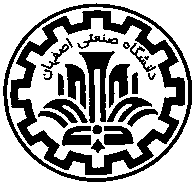 دانشگاه صنعتي اصفهان(Zar 10 Bold)دانشكده منابع طبيعی(Zar 14 Regular)پايان نامه كارشناسي ارشد رشته مهندسی منابع طبيعی – نام رشته.............آقا/ خانم............... تحت عنوان(Zar 16 Regular)(عنوان): حذف فلزات سنگين.......... Zar14 Bold ) (در تاريخ..........................توسط كميته تخصصي زير مورد بررسي و تصويب نهايي قرار گرفت.استاد راهنماي پايان نامه                                             دكتر ................استاد مشاور پايان نامه                                                دكتر ...............استاد داور (اختياري)                                                 دكتر ...............استاد داور (اختياري)                                                 دكتر ...............سرپرست تحصيلات تكميلي دانشكده                                     دکتر محمدرضا وهابی